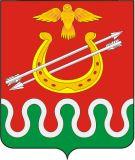 Глава Боготольского районаКрасноярского краяРАСПОРЯЖЕНИЕг. Боготол« 15 » февраля 2016 г.								№ 43 - р1.В соответствии со ст.179 Бюджетного кодекса Российской Федерации, статьей 30 Устава Боготольского района внести в распоряжение Администрации Боготольского района от 07.08.2013 № 160-р следующие изменения:в перечне муниципальных программ Боготольского района:в пункте 17 в графе «Наименование муниципальной программы» исключить слова «на 2016-2018 годы»;в пункте 9 графу «ФИО ответственного исполнителя программы» фамилию Безрядин А.В. заменить на фамилии Купилова Т.Н., Романова Э.Б..2.Опубликовать распоряжение в периодическом печатном издании «Официальный вестник Боготольского района» 3.Распоряжение вступает в силу со дня подписания.Глава Боготольского района                                                         А.В. Белов